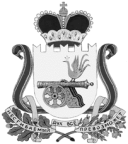 СОВЕТ ДЕПУТАТОВ ВЯЗЕМСКОГО ГОРОДСКОГО ПОСЕЛЕНИЯ ВЯЗЕМСКОГО РАЙОНА СМОЛЕНСКОЙ ОБЛАСТИРЕШЕНИЕот 16.04.2013 №  36Руководствуясь пунктом 3 части 3 статьи 28 Федерального закона от 06 октября 2003 года № 131-ФЗ «Об общих принципах организации местного самоуправления в Российской Федерации», пунктами 5, 7 статьи 39 Градостроительного кодекса Российской Федерации, Совет депутатов Вяземского городского поселения Вяземского района Смоленской области РЕШИЛ:1. Установить следующий порядок учета предложений по проекту решения «О назначении публичных слушаний по вопросу изменения разрешенного использования земельного участка от 16.04.2013 № 35» и участия граждан в его обсуждении:1.1. Ознакомление с проектом решения через средства массовой информации (газета «Мой город - Вязьма» и электронное периодическое издание «Мой город – Вязьма.ru» (MGORV.RU).1.2. Прием предложений граждан в письменной форме до «06» мая 2013 года по адресу: г. Вязьма, ул. 25 Октября, д. 11, кабинет № 60.1.3. Анализ поступивших предложений граждан по проекту решения «О назначении публичных слушаний по вопросу изменения разрешенного использования земельного участка от 16.04.2013 № 35».1.4. Публичные слушания по проекту решения ««О назначении публичных слушаний по вопросу изменения разрешенного использования земельного участка от 16.04.2013 № 35» провести «07» мая 2013 года в 12.00 ч. по адресу: г. Вязьма, ул. 25 Октября, д. 11, большой зал заседаний.1.5. Утверждение решения ««О назначении публичных слушаний по вопросу изменения разрешенного использования земельного участка от 16.04.2013 № 35».1.6. Опубликование решения «О назначении публичных слушаний по вопросу изменения разрешенного использования земельного участка от 16.04.2013 № 35» в газете «Мой город-Вязьма» и электронном периодическом издании «Мой город – Вязьма.ru» (MGORV.RU).2. Опубликовать настоящее решение в газете «Мой город-Вязьма» и электронном периодическом издании «Мой город – Вязьма.ru» (MGORV.RU).Глава муниципального образованияВяземского городского поселения     Вяземского района Смоленской области                                                                                                    О.С. ГригорьевОб установлении порядка учета предложений по проекту решения «О назначении публичных слушаний по вопросу изменения разрешенного использования земельного участка от 16.04.2013 № 35» и порядка участия граждан в его обсуждении